October 18,  2022President William E. Louis called the meeting to order and asked that we keep in our thoughts our recently deceased retirees Jordan Corriea, Gary Peltier, Marilyn DeWolf, Roger Daboll and Alfred Illinger,  family members and our Veterans past and present. President William E. Louis lead us in the Pledge of Allegiance. President William E. Louis asked for a motion to accept the September 12, 2022 General Membership Meeting Minutes as circulated and posted. A motion was made (                       ), seconded (                       ) and passed to accept.Treasurers Report:Treasurer Robert Faraci read the Treasurers Report. A motion was made (          )                seconded (                     ) and passed to accept.Correspondence: To President William E. Louis from the United States Naval Sea Cadet Corps. A letter recognizing our past support and asking for this year’s support for Wreaths Across America.Wreaths purchased are placed on area Veterans graves.To President William E. Louis from the National Labor Relations Board. A letter of charges filed against the MDA-UAW Local 571.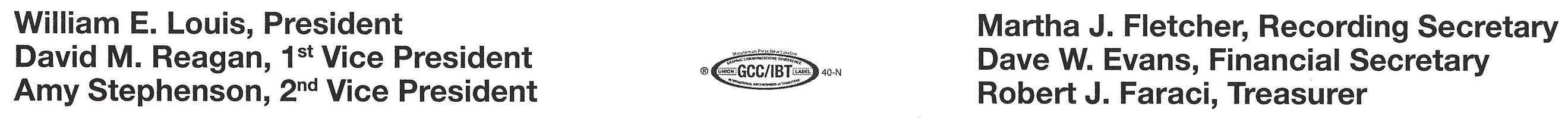 Officer Reports:First Vice President David Reagan reported no new step 3 grievances filed. A member was discharged for violation of rules and regulations.Second Vice President Amy Stephenson reported no new step 3 grievances filed. The company and the union have come to an agreement, pre-arbitration on grievance U-0006-22 for Design Tech work being performed outside of the classification.  A member was also terminated for mischarging.Recording Secretary Martha Fletcher reported no new step 3 grievances filed.Financial Secretary Dave Evans reported no new step 3 grievances filed. A member was terminated for mischarging. Filed grievance U-0014-22 for freezing of a members pay. Treasurer Robert Faraci reported no new step 3 grievances filed. Filed Grievance U-0002-21 on 5-3-2021 unjust disciplinary action for alleged dozing. The Union and the Company met for the 1-day arbitration and a final settlement was reached by the arbitrator in the Company’s Favor.Filed grievance U-0013-22 for unjust disciplinary action for alleged dozing. The Union Met with the Company for the step Three meeting and could not come to an agreement at this time. Standing Committee Reports:Recreation Committee 1st Vice President Dave Reagan reported the Dinner Dance Notice will be distributed to all Councillors from President William E. Louis announcing ticket sale dates and times. In addition to the Notice the Oct minutes will also list times and dates. A more detailed food description will be provided at the time of ticket sales.Union Label Committee 2nd Vice President Amy Stephenson report for all your apparel and accessories shop American made brands such as Brooks Brothers, Carhartt, Majestic Athletic, Oshkosh B’Gosh and Wigwam just to name a few. Unionlabel.org is a terrific source for searching for items to buy and also includes and approved boycott list. USAlovelist.com is another great website for searching items made in the USA. Text MADE to 235246 for updates from the AFL-CIO.Absentee Committee Recording Secretary Martha Fletcher reported the following E-Board/E-Council members were absent from the September 12, 2022 General Membership Meeting: Pam Gonski, Joe Alu, Rick Gianfrocco, Craig Kelly, Mike Lanteri, Greg Main, Jacob Miller, Jerry Momplisir, Eric Nelson, Deanna Sanders, Jeff Vary and Velma Williams.Building and Property Committee Financial Officer Dave Evans reported the union hall front door estimate was approved last month.  The work will be completed soon after the material has been received by the contractor.  The gutters on the front side of the union hall are not sitting properly on the facia board we replaced last year. There are sections of gutter that needs to be replaced due to damage. There are also gashes in another sections, causing leaks. We have an estimate of $1000 to replace the gutters on the front of the building and add a required downspout.  We can also add a leaf guard system to all of the gutters for $3000.00. If we decide not to get the leaf guard system, we will have to pay someone to clean the gutters year to year.Election Committee Treasurer Robert Faraci reported nominations for Councillors in the following areas are needed:NL Tower C (Three opening) Kings Highway (Two openings)Bldg. 221 (One opening)Bldg. 1, 1B,1E, 7, 8N, 8S, 30, 32, 38, 97, 109, 112, 119, 130, 184, & 260 (Two openings)Tower B (One Opening)Flyers will go out on Wednesday to each area.A Special Election Meeting is being called for the purpose of opening nominations for the Executive Board vacancy of Membership Representative-At-Large. Nominations will open and close for the vacated position of Membership Representative-At-Large at the special election meeting prior to the start of the scheduled General Membership Meeting. This will take place on December 5, 2022 at the Mystic Marriott Groton at 4:30 P.M. Also at this meeting, the date and places, time and rules for the election will be discussed and voted on.All nominees wishing to run for Membership Representative-At-Large must either accept their nomination orally or in writing at the Special Election Meeting in accordance with MDA-UAW Local 571 by-laws.Flyer will go out on Wednesday 10-19-2022. Community Service Committee Co-Chair James Newman reported the Domino Cereal Box Challenge for the United Way of South Eastern Connecticut was a great success. We collected over 275 boxes of cereal which we set up and toppled, domino style.  Thank you for the $200.00 donation from the MDA and Amy Stephenson for picking up the Union made cereal at Stop & Shop and our MDA Members: President Bill Louis, Peter Crizer, Jim Newman, Kim Deschamps, and Michelle Ingalls for assisting in the setup and tumbling of the boxes and Videographers Robert Kudej, Peter O’Neil and Jason Kriedel for recording the video which is shown in the EBECSA campaign video this year.Our Annual EBECSA campaign is underway.  We have completed our New London presentations and have a scheduled make-up date of October 31, 2022.  Please watch for updates and notifications of the scheduled in person presentations for your departments and your members.  Together we can make this year’s campaign a success.  If we have anyone who would like to get more involved and volunteer with the campaign, please let Peter Crizer or myself know so we can add you to the team. We are short handed to say the least.October 22, 2022 we will be at the 5 area Stop & Shop stores from 8:00 am to 1:00 pm collecting food for the Gemma E Moran United Way Labor Food Center.  Please join us for the volunteer opportunity or to drop off some food.  We do volunteer certificates for those who want or need one, so bring your kids and family members.  If you have a truck or large SUV where you would like to help deliver the food to the food center after the collection, please let us know.We would like to thank our Loaned Employees Karen Hensley and Michelle Ingalls for all their help so far and their continued support.Please contact Jim Newman 433-2558 or Peter Crizer 433-2706 if you have any questions.Insurance and Benefits Committee Jim Newman reported:Open Enrollment 2023: The Annual enrollment period will be November 16 to December 2, 2022. During this time, you will be asked to make benefits selections for 2023. Enrollment packages are being mailed to your home addresses regarding medical, dental, vision, life insurance, voluntary benefits, etc. Information concerning the benefits briefing by adobe connect sessions open to EB Employees and Spouses. Guides will be in the mail early next week, so watch out for them.Meeting Schedule:  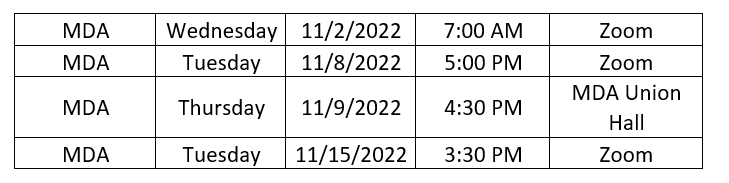 Links for presentations will be: https://meeting.gdeb.com/mdaae2023/Phone: 646-828-7666, code: 16187062760Over 65 Healthcare for EB retirees Medical & Prescriptions for 2023:The MDA, MTC & EB Salary recently finalized the 2023 agreement with Beacon Financial Group. Medical will continue with Anthem BCBS and Express Scripts Plans. Please join Beacon at one of our educational and informational meetings to learn about the Electric Boat Retiree Medical and Prescription Drug Plan options available in 2023. Many of our members have told us that attending one of our meetings has proven helpful in fully understanding the program. To reserve a seat at a meeting of your choice: •Contact Beacon Retiree Benefits Group at 1.888.484.0414•Email your request to RSVP@beaconmedicare.comTwo Sessions Per Day: Tues, Nov 8th Great Neck Country Club (Langley’s), 9am-1pmTues, Nov 15, Mystic Hilton, 9am-1pmTues, Nov 16th, Mystic Hilton, 9am-1pmTo reserve a seat at a meeting of your choice: Contact Beacon Retiree Benefits Group at 1.888.484.0414•Email your request to RSVP@beaconmedicare.com2022 Vaccination Clinic’s – New LondonThe Electric Boat Medical team in the New London Health Clinic are offering flu and bivalent COVID booster vaccinations during the months of October and November. Either vaccination is no cost to you.Appointments are recommended but walk-ins will be accommodated as well. Call 860-433-3470 or 860-867-4000 to schedule your appointment. Please see dates below. All clinics take place from 9 AM to 12 PM. ( October 18 & 25, November 1, 15 & 29).Be sure to fill out and print your flu vaccination consent form or your COVID vaccination consent form to bring to the clinic. Questions? Please contact EB Medical at ebmedical@gdeb.comIn addition, COVID vaccine bivalent boosters are available through the EB Pharmacies only. Brand availability varies by location. Please call your site’s pharmacy for more information and to schedule an appointment.  EB Family Wellness Center, 860-629-8272 or through you My Premise Account (Flu only)EB Family Pharmacy Groton, 888-578-3457 (Flu and COVID bivalent booster)EB Family Pharmacy Quonset, 800-891-4235 (Flu and COVID bivalent booster)MDA Insurance Committee: Jim Newman at 433-2558 (Groton), Tony Giordano at 867-2458 (NL) and/or Chairman Ed Nevins at 867-2563 (NL).Old BusinessMDA Apparel is available with many options and colors with a new MDA Logo added. The MDA covers 1/2 the cost. If interested contact the union office secretary Karen Heroux for more info.We are looking to have an MDA Local 571 Tee-Shirt designed to wear at outings and such. Anyone wishing to submit a design, please do so by submitting it to the Union Hall.New BusinessFinancial Secretary Dave Evans provided a list of the new member applications:A motion was made to accept the new member applicants (                        ), seconded (                  ) and passed to accept.A motion was made to adjourn (                        ), seconded (                        ) and passed to adjourn.Respectfully submitted,Martha FletcherRecording Secretary, MDA-UAW Local 571                         Visit our WEBSITE on the GDEB Intranet Homepage or at region9a.uaw.org/ local571Please “like us” on our Facebook site: “MDA UAW Local 571”.Also, check for updates of news, pictures of events, etc.154520ANDREA CASSARA455163667JOSHUA WOLF456162503JOSEPH CUTTER451228966JALEEL BEDDOE404163868CHRISTINA HAMEL419160337ASHLEY BUBNA474154717ERIK LEISS467163875ALEXANDRA ROMANO494163687LAURA MELVIN447159604NOAH MAZZOLI462163858MEGHAN SPONHEIMER681162611GABRIELLE CRISOSTOMO452164025JAMIE DUFF342164026DONAVAN MOE342146488JANCE FITZGERALD701